Федерация альпинизма РоссииКомитет Спортивного АльпинизмаПАСПОРТ(ТЕХНИЧЕСКОЕ ОПИСАНИЕ)Маршруты РеспубликиСеверная Осетия-Аланияскальный массив«Кавдоломит»Работы выполнены организацией 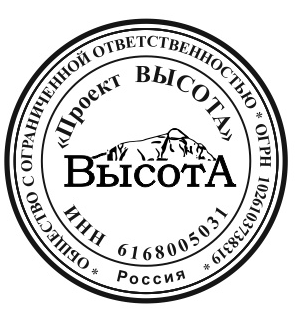 ООО «Проект «ВЫСОТА»генеральный директорПЯТНИЦИН Александр АлексеевичРуководитель бригады подготовщиковДМИТРИЕНКО Евгений ВладимировичКонтроль выполнения работ от ЗаказчикаФедерация Альпинизма и СкалолазанияРеспублики Северная Осетия президент Хамицаев Казбек Борисович2018 годСектор « КОРИДОР»Сектор « ДЫРКА»Сектор «КРЫМ»Сектор «ЛАВИНА»Сектор «РЕБРО»Маршрут  № 1 «Северный олень»1. Общие сведения- название маршрута: «Северный олень»- район, место, сектор: республика Северная Осетия-Алания, скальный массив «Кавдоломит»,сектор «Коридор»- подготовщик маршрута: Иванов В.В.- дата создания маршрута: апрель 2018 г.
- экспозиция: у маршрута западная экспозиция -цвет: салатный2.  Общая характеристика маршрутаПротяженность – 70м- максимальная сложность 6а (франц.)  А1- количество участков – 2Маршрут оборудован стационарными станциями с кольцами  и промежуточными шлямбурами3. Описание подходов     Описание подхода (подъезда) к скальному массиву «Кавдоломит»     От города Владикавказ ехать по военно-грузинской дороге в сторону Грузии. Проехав село Балта, примерно через три километра слева будет мост через реку Терек. Переехать по мосту Терек и сразу за постом полиции, налево примерно 500 метров по проселочной дороге до скалы с выработкой в нижней части скалы.  4. Детальное (попитчевое) описание маршрутаПротяженность/сложность/оборудование 1 веревка – 40 м - 5 шлямбуров                               6а – 30м                               А1 - 10 мПо нависанию, по шлямбурам и долбленкам, до лазательного рельефа. Далее вверх до горизонтальной щели. Станция выше щели под нависанием справа.2 веревка – 30 м – 3 шлямбура                                 5с – 15м                                А1 – 5 м                                н/к – 10мОт станции по углу вверх. На земляную полку в право не выходить, все время вверх до полки сверху. По полке вверх до станции пешком метров 8 по полке до угла со скалой.5. Описание спускаОт станции вправо вверх по полке до спусковой тропы. На тропах имеются перила для страховки, в которые необходимо прищелкивать самостраховку во время спуска.НА СПУСКЕ С МАРШРУТА ЗАПРЕЩЕНО ПЕРЕМЕЩЕНИЕ ВНЕ ОБОРУДОВАННЫХ ТРОП, ТАК КАК ЭТО МОЖЕТ ВЫЗВАТЬ ПАДЕНИЕ КАМНЕЙ НА  ВНИЗУ НАХОДЯЩИХСЯ НА СКАЛЕ И ПОД СКАЛОЙ УЧАСТНИКОВ!!! 6. РекомендацииПри прохождении нависания в начале маршрута рекомендуется первые оттяжки за собой снимать.Маршрут средней сложности, предназначен для повышения опыта . Не рекомендуется двигаться большим группам , проходить маршруты во время дождя и стоять под маршрутами, так как  возможны падения камней7. Приложение- схемы, карты, фотографии подходов и пр. - фотографии всего маршрута  Маршрут № 2    «Утекай»1. Общие сведения- название маршрута: «Утекай»- район, место, сектор: республика Северная Осетия-Алания, скальный массив «Кавдоломит»,сектор «Коридор»- подготовщик маршрута: Иванов В.В.- дата создания маршрута: апрель 2018 г.
- экспозиция: у маршрута западная экспозиция -цвет: оранжевый2.  Общая характеристика маршрутаПротяженность – 50м- максимальная сложность 7а+ (франц.) - количество участков – 1Маршрут оборудован стационарными станциями с кольцами  и промежуточными шлямбурами3. Описание подходов     Описание подхода (подъезда) к скальному массиву «Кавдоломит»     От города Владикавказ ехать по военно-грузинской дороге в сторону Грузии. Проехав село Балта, примерно через три километра слева будет мост через реку Терек. Переехать по мосту Терек и сразу за постом полиции, налево примерно 500 метров по проселочной дороге до скалы с выработкой в нижней части скалы.  4. Детальное (попитчевое) описание маршрутаПротяженность/сложность/оборудование 1 веревка – 50 м - 13 шлямбуров                               7а+ – 8м                               6а+ - 42 мПо нависанию вверх можно лазанием, можно и на ИТО. Далее вверх по карманам к карнизу 6а+. Под карнизом чуть вправо, а потом налево вверх по отколу. Сложный переход влево 7а+ . Последний шлямбур далеко и точку с лазания под нависанием установить тяжело. Рекомендую сразу или ИТОшить, или лезть до хорошей полочки под ногами. 5. Описание спускаСпуск со станции на своей верёвке. Станция для спуска на нависании. Для спуска необходима  вторая веревка не менее 45 м.6. РекомендацииПри прохождении нависания в начале маршрута рекомендуется первые оттяжки за собой снимать.Маршрут сложный, предназначен для повышения опыта прохождения сложных  веревок. Не рекомендуется двигаться большим группам  и стоять под маршрутами, возможны падения камнейМаршрут сложный, предназначен для повышения опыта прохождения сложных  веревок и скалолазной техники. Не рекомендуется двигаться большим группам  и стоять под маршрутами, возможны падения камней7. Приложение- схемы, карты, фотографии подходов и пр. - фотографии всего маршрута Маршрут № 3 «Канитель»1. Общие сведения- название маршрута: «Канитель»- район, место, сектор: республика Северная Осетия-Алания, скальный массив «Кавдоломит»,сектор «Коридор»- подготовщик маршрута: Шипилов В.В.- дата создания маршрута: апрель 2018 г.
- экспозиция: у маршрута западная экспозиция -цвет: малиновый2.  Общая характеристика маршрутаПротяженность – 63м- максимальная сложность 6б (франц.)  А1- количество участков – 2Маршрут оборудован стационарными станциями с кольцами  и промежуточными шлямбурами3. Описание подходов     Описание подхода (подъезда) к скальному массиву «Кавдоломит»     От города Владикавказ ехать по военно-грузинской дороге в сторону Грузии. Проехав село Балта, примерно через три километра слева будет мост через реку Терек. Переехать по мосту Терек и сразу за постом полиции, налево примерно 500 метров по проселочной дороге до скалы с выработкой в нижней части скалы.  4. Детальное (попитчевое) описание маршрутаПротяженность/сложность/оборудование 1 веревка – 40 м - 8 шлямбуров                               А1 – 20м                               6а - 10м                               6б – 10мИз под нависания по шлямбурам, далее вверх по наклонной плите. Затем по полочке влево на 1,5 метра и вверх к небольшому углублению на гладкой стене. Далее вверх до горизонтальной полки. Станция справа.2 веревка – 23 м – 5 шлямбуров                                А1 – 5м                                6а – 18 мОт станции, вверх и влево до второго шлямбура. Далее вверх лазанием до станции. От конечной станции надо еще выйти вдоль  проволоки вверх до дерева и потом уже по полке вправо до спусковой тропы.5. Описание спускаСпуск по оборудованным тропам с верхней станции маршрута. На тропах имеются перила для страховки, в которые необходимо прищелкивать самостраховку во время спуска.НА СПУСКЕ С МАРШРУТА ЗАПРЕЩЕНО ПЕРЕМЕЩЕНИЕ ВНЕ ОБОРУДОВАННЫХ  ТРОП, ТАК КАК ЭТО МОЖЕТ ВЫЗВАТЬ ПАДЕНИЕ КАМНЕЙ НА  ВНИЗУ НАХОДЯЩИХСЯ НА СКАЛЕ И ПОД СКАЛОЙ УЧАСТНИКОВ!!! 6. РекомендацииПри прохождении нависания в начале маршрута рекомендуется первые оттяжки за собой снимать.Маршрут сложный, предназначен для повышения опыта прохождения сложных  веревок и отработки движения на ИТО. Не рекомендуется двигаться большим группам  и стоять под маршрутами, возможны падения камней7. Приложение- схемы, карты, фотографии подходов и пр.; - фотографии всего маршрутаМаршрут № 4 «Ну, дела!»1. Общие сведения- название маршрута: «Ну, дела!»- район, место, сектор: республика Северная Осетия-Алания, скальный массив «Кавдоломит»,сектор «Коридор»- подготовщик маршрута: Старикова Т.Е.- дата создания маршрута: апрель 2018 г.
- экспозиция: у маршрута западная экспозиция -цвет: зеленый2.  Общая характеристика маршрутаПротяженность – 77м- максимальная сложность 6б (франц.)  А1- количество участков – 2Маршрут оборудован стационарными станциями с кольцами  и промежуточными шлямбурами3. Описание подходов     Описание подхода (подъезда) к скальному массиву «Кавдоломит»     От города Владикавказ ехать по военно-грузинской дороге в сторону Грузии. Проехав село Балта, примерно через три километра слева будет мост через реку Терек. Переехать по мосту Терек и сразу за постом полиции, налево примерно 500 метров по проселочной дороге до скалы с выработкой в нижней части скалы.   4. Детальное (попитчевое) описание маршрутаПротяженность/сложность/оборудование 1 веревка – 37 м - 5 шлямбуров                               5с – 22м                               А1 - 15 мИз под нависания по шлямбурам , далее вверх и вправо на выступающую часть скалы. По ней вверх к большому отверстию в скале.2 веревка – 40 м – 3 шлямбура                                6б – 8м                                 6а – 25м                                А1 – 8 мОт станции, правее большого отверстия вверх, через 2 шлямбура  до большой наклонной трещины. По ней вправо вверх до щели, уходящей вертикально вверх к сосне. По этой трещине выход на полку. Станция на деревьях. 5. Описание спускаСпуск по оборудованным тропам с верхней станции маршрута. На тропах имеются перила для страховки, в которые необходимо прищёлкивать самостраховку во время спуска.НА СПУСКЕ С МАРШРУТА ЗАПРЕЩЕНО ПЕРЕМЕЩЕНИЕ ВНЕ ОБОРУДОВАННЫХ  ТРОП, ТАК КАК ЭТО МОЖЕТ ВЫЗВАТЬ ПАДЕНИЕ КАМНЕЙ НА  ВНИЗУ НАХОДЯЩИХСЯ НА СКАЛЕ И ПОД СКАЛОЙ УЧАСТНИКОВ!!! 6. РекомендацииПри прохождении нависания в начале маршрута рекомендуется первые оттяжки за собой снимать.Маршрут сложный, предназначен для повышения опыта прохождения сложных  веревок. Не рекомендуется двигаться большим группам  и стоять под маршрутами, возможны падения камней7. Приложение- схемы, карты, фотографии подходов и пр. - фотографии всего маршрутаМаршрут  № 5 «ПИТ»1. Общие сведения- название маршрута: «ПИТ»- район, место, сектор: республика Северная Осетия-Алания, скальный массив «Кавдоломит»,сектор «Коридор»- подготовщик маршрута: Старикова Т.Е.- дата создания маршрута: апрель 2018 г.
- экспозиция: у маршрута западная экспозиция -цвет: красный2.  Общая характеристика маршрутаПротяженность – 72м- максимальная сложность 6а+ (франц.)  А1- количество участков – 2Маршрут оборудован стационарными станциями с кольцами  и промежуточными шлямбурами3. Описание подходов     Описание подхода (подъезда) к скальному массиву «Кавдоломит»     От города Владикавказ ехать по военно-грузинской дороге в сторону Грузии. Проехав село Балта, примерно через три километра слева будет мост через реку Терек. Переехать по мосту Терек и сразу за постом полиции, налево примерно 500 метров по проселочной дороге до скалы с выработкой в нижней части скалы.  4. Детальное (попитчевое) описание маршрутаПротяженность/сложность/оборудование 1 веревка – 37 м - 6 шлямбуров                               6а+  – 12м                               А1 - 25мВыход из под нависания на шлямбурах и долбленках. Далее на ИТО вверх на фифах по дырочкам и щелям. Местами встречаются подлазы 6а+.2 веревка – 35 м – 2 шлямбура                                 6а – 20м                                А1 – 15мОт станции вверх по плите на выступающий рельеф правее осыпного кулуара с травой. Станция на двух не сблокированных шлямбурах.5. Описание спускаПосле станции траверсом влево к деревьям 25-30 метров, а затем попадаете на спусковую тропу в районе осыпного кулуара. Особое внимание при прохождении осыпных кулуаров, так как возможно падение камней сверху! Спуск по тропе 5 минут.Спуск по оборудованным тропам с верхней станции маршрута. На тропах имеются перила для страховки, в которые необходимо прищёлкивать самостраховку во время спуска.НА СПУСКЕ С МАРШРУТА ЗАПРЕЩЕНО ПЕРЕМЕЩЕНИЕ ВНЕ ОБОРУДОВАННЫХ  ТРОП, ТАК КАК ЭТО МОЖЕТ ВЫЗВАТЬ ПАДЕНИЕ КАМНЕЙ НА  ВНИЗУ НАХОДЯЩИХСЯ НА СКАЛЕ И ПОД СКАЛОЙ УЧАСТНИКОВ!!! 6. РекомендацииПри прохождении нависания в начале маршрута рекомендуется первые оттяжки за собой снимать.. Маршрут сложный, предназначен для повышения опыта прохождения сложных  веревок и отработки движения на ИТО. Не рекомендуется двигаться большим группам  и стоять под маршрутами, возможны падения камней7. Приложение- схемы, карты, фотографии подходов и пр. - фотографии всего маршрута Маршрут  № 6 «Кекс»1. Общие сведения- название маршрута: «Кекс»- район, место, сектор: республика Северная Осетия-Алания, скальный массив «Кавдоломит»,сектор «Коридор»- подготовщик маршрута: Старикова Т.Е.- дата создания маршрута: апрель 2018 г.
- экспозиция: у маршрута западная экспозиция -цвет: желтый2.  Общая характеристика маршрутаПротяженность – 74м- максимальная сложность 8а (франц.)  А1- количество участков – 3Маршрут оборудован стационарными станциями с кольцами  и промежуточными шлямбурами3. Описание подходов     Описание подхода (подъезда) к скальному массиву «Кавдоломит»     От города Владикавказ ехать по военно-грузинской дороге в сторону Грузии. Проехав село Балта, примерно через три километра слева будет мост через реку Терек. Переехать по мосту Терек и сразу за постом полиции, налево примерно 500 метров по проселочной дороге до скалы с выработкой в нижней части скалы.  4. Детальное (попитчевое) описание маршрутаПротяженность/сложность/оборудование 1 веревка – 25 м - 6 шлямбуров                               6а – 7м                               А1 - 18мПо нависанию на шлямбурах, далее лазанием 6а вверх.2 веревка – 36 м – 1 шлямбур                                 6а+ – 36м По откидкам и раковинам вверх. Перед полкой, чуть правее 1,5 метра и потом вверх до полки под нависанием. Станция на двух  не сблокированных шлямбурах.3 веревка – 13 м – 2 шлямбура                               8а (А1)– 13мПо полке влево и вверх вдоль угла. Верхнюю часть угла быстрее на ИТО. Станция верхняя на деревьях.                               5. Описание спускаВыход на тропу желательно со страховкой на деревьях влево, через осыпной кулуар. Вверх не подниматься, а только траверсом влево до тропы. Быть внимательными при прохождении осыпных кулуаров, так как возможно падение камней сверху!Спуск по оборудованным тропам. На тропах имеются перила для страховки, в которые необходимо прищёлкивать  самостраховку во время спуска.НА СПУСКЕ С МАРШРУТА ЗАПРЕЩЕНО ПЕРЕМЕЩЕНИЕ ВНЕ ОБОРУДОВАННЫХ  ТРОП, ТАК КАК ЭТО МОЖЕТ ВЫЗВАТЬ ПАДЕНИЕ КАМНЕЙ НА  ВНИЗУ НАХОДЯЩИХСЯ НА СКАЛЕ И ПОД СКАЛОЙ УЧАСТНИКОВ!!! 6. РекомендацииПри прохождении нависания в начале маршрута рекомендуется первые оттяжки за собой снимать.Маршрут сложный, предназначен для повышения опыта прохождения сложных  веревок. Не рекомендуется двигаться большим группам  и стоять под маршрутами, возможны падения камней7. Приложение- схемы, карты, фотографии подходов и пр. - фотографии всего маршрута Маршрут  № 7 «По быстрому»1. Общие сведения- название маршрута: «По быстрому»- район, место, сектор: республика Северная Осетия-Алания, скальный массив «Кавдоломит»,сектор «Коридор»- подготовщик маршрута: Старикова Т.Е.- дата создания маршрута: апрель 2018 г.
- экспозиция: у маршрута западная экспозиция -цвет: красный2.  Общая характеристика маршрутаПротяженность – 120м- максимальная сложность 6а (франц.)  А1- количество участков – 3Маршрут оборудован стационарными станциями с кольцами  и промежуточными шлямбурами3. Описание подходов     Описание подхода (подъезда) к скальному массиву «Кавдоломит»     От города Владикавказ ехать по военно-грузинской дороге в сторону Грузии. Проехав село Балта, примерно через три километра слева будет мост через реку Терек. Переехать по мосту Терек и сразу за постом полиции, налево примерно 500 метров по проселочной дороге до скалы с выработкой в нижней части скалы.  4. Детальное (попитчевое) описание маршрутаПротяженность/сложность/оборудование 1 веревка – 50 м - 7 шлямбуров                               5с  (А1) – 50мВыход из под карниза по шлямбурам, далее вверх на ИТО. Перед полкой траверс к станции лазанием.2 веревка – 40 м – 3 шлямбура                                 6а – 15м                                А1 – 15м                                6а – 10мВверх и чуть вправо по отколам лазанием, потом несколько шагов вверх под карнизы на ИТО (фифы), далее вправо лазанием до станции. Станция на 2-х не сблокированных шлямбурах.3 веревка – 30 м – 3 шлямбура                               5с (А1)От станции вправо вверх на фифах. Перед выполаживанием появляется рельеф для лазания. На выходе рекомендуется двигаться по чищеному коридору, так как в других местах скала не надежная.                                 5. Описание спускаВыход на тропу траверсом влево. Страховка на выходе на шлямбурах и деревьях.Спуск по оборудованным тропам. На тропах имеются перила для страховки, в которые необходимо прищёлкивать самостраховку во время спуска.НА СПУСКЕ С МАРШРУТА ЗАПРЕЩЕНО ПЕРЕМЕЩЕНИЕ ВНЕ ОБОРУДОВАННЫХ  ТРОП, ТАК КАК ЭТО МОЖЕТ ВЫЗВАТЬ ПАДЕНИЕ КАМНЕЙ НА  ВНИЗУ НАХОДЯЩИХСЯ НА СКАЛЕ И ПОД СКАЛОЙ УЧАСТНИКОВ!!! 6. РекомендацииПри прохождении нависания в начале маршрута рекомендуется первые оттяжки за собой снимать.Маршрут сложный, предназначен для повышения опыта прохождения сложных  веревок. Не рекомендуется двигаться большим группам  и стоять под маршрутами, возможны падения камней7. Приложение- схемы, карты, фотографии подходов и пр. - фотографии всего маршрута Маршрут  № 8 «ТРИО»1. Общие сведения- название маршрута: «ТРИО»- район, место, сектор: республика Северная Осетия-Алания, скальный массив «Кавдоломит»,сектор «Коридор»- подготовщик маршрута: Жупиков С.А.- дата создания маршрута: апрель 2018 г.
- экспозиция: у маршрута западная экспозиция -цвет: красный2.  Общая характеристика маршрутаПротяженность – 135м- максимальная сложность 6б (франц.) А1 - количество участков – 3Маршрут оборудован стационарными станциями с кольцами  и промежуточными шлямбурами3. Описание подходов     Описание подхода (подъезда) к скальному массиву «Кавдоломит»     От города Владикавказ ехать по военно-грузинской дороге в сторону Грузии. Проехав село Балта, примерно через три километра слева будет мост через реку Терек. Переехать по мосту Терек и сразу за постом полиции, налево примерно 500 метров по проселочной дороге до скалы с выработкой в нижней части скалы.  4. Детальное (попитчевое) описание маршрутаПротяженность/сложность/оборудование 1 веревка – 50 м – 10  шлямбуров                                6а – 10м                                6а+ – 10м                                6б – 20м                                А1 – 10м                          Выход из под нависания на ИТО. Далее, чуть на фифах 5 метров, а потом лазанием по карманам вверх до станции2 веревка – 50 м – 5 шлямбуров                                 6б – 30м                                А1 – 20мОт станции влево на ИТО по щели на фифах. На шлямбуре переход вправо к карманам. Далее лазанием вверх. Местами 2-3 шага на фифах.3 веревка – 35 м – 1 шлямбур                                5с+ - 10м                                5а – 10мОт станции вверх 5 метров, а потом чуть правее по большим зацепам на полку. Далее на полку с деревьями. Станция за перегибом на дереве. 5. Описание спускаВыход на тропу траверсом влево. Спуск по оборудованным тропам. На тропах имеются перила для страховки, в которые необходимо прищёлкивать самостраховку во время спуска.НА СПУСКЕ С МАРШРУТА ЗАПРЕЩЕНО ПЕРЕМЕЩЕНИЕ ВНЕ ОБОРУДОВАННЫХ  ТРОП, ТАК КАК ЭТО МОЖЕТ ВЫЗВАТЬ ПАДЕНИЕ КАМНЕЙ НА  ВНИЗУ НАХОДЯЩИХСЯ НА СКАЛЕ И ПОД СКАЛОЙ УЧАСТНИКОВ!!! 6. РекомендацииПри прохождении нависания в начале маршрута рекомендуется первые оттяжки за собой снимать.Маршрут  предназначен для повышения опыта прохождения сложных  веревок. Не рекомендуется двигаться большим группам  и стоять под маршрутами, возможны падения камней. 7. Приложение- схемы, карты, фотографии подходов и пр. - фотографии всего маршрута Маршрут  № 9 «Сон»1. Общие сведения- название маршрута: «Сон»- район, место, сектор: республика Северная Осетия-Алания, скальный массив «Кавдоломит»,сектор «Коридор»- подготовщик маршрута: Жупиков С.А.,  Чикин А.Б.- дата создания маршрута: апрель 2018 г.
- экспозиция: у маршрута западная экспозиция -цвет: салатный2.  Общая характеристика маршрутаПротяженность – 140м- максимальная сложность 6б (франц.) А1 - количество участков – 3Маршрут оборудован стационарными станциями с кольцами  и промежуточными шлямбурами3. Описание подходов     Описание подхода (подъезда) к скальному массиву «Кавдоломит»     От города Владикавказ ехать по военно-грузинской дороге в сторону Грузии. Проехав село Балта, примерно через три километра слева будет мост через реку Терек. Переехать по мосту Терек и сразу за постом полиции, налево примерно 500 метров по проселочной дороге до скалы с выработкой в нижней части скалы.  4. Детальное (попитчевое) описание маршрутаПротяженность/сложность/оборудование 1 веревка – 50 м - 9 шлямбуров                               А1 – 20м                               6а – 30мНа старте можно лезть лазанием по потолку по карманам 6с, а на выходе через долбленку под якорный крюк. Далее вверх по рельефу. В середине веревки стоит станция для школы её можно использовать для страховки .2 веревка – 50 м – 5 шлямбуров                                 6б – 35м                                А1 – 15мОт станции вверх до шлямбура и потом маятником вправо на лазательный рельеф. По рельефу вверх напряженное лазание. Последние 15 метров перед станцией передвижение на фифах. 3 веревка – 40 м – 2 шлямбура                                6а+ - 15мОт станции вверх по полке вправо  3 метра и вверх. Рельеф хороший как для лазания, так и для страховки. Через 15 метров на большой полке с сосной надо двигаться не по углу, а правее по плите с целью в верхней части. Эта щель выводит на почищенный рельеф. Далее полка с деревьями. Станция на дереве.5. Описание спускаСпуск по оборудованным тропам. На тропах имеются перила для страховки, в которые необходимо прищёлкивать самостраховку во время спуска.НА СПУСКЕ С МАРШРУТА ЗАПРЕЩЕНО ПЕРЕМЕЩЕНИЕ ВНЕ ОБОРУДОВАННЫХ  ТРОП, ТАК КАК ЭТО МОЖЕТ ВЫЗВАТЬ ПАДЕНИЕ КАМНЕЙ НА  ВНИЗУ НАХОДЯЩИХСЯ НА СКАЛЕ И ПОД СКАЛОЙ УЧАСТНИКОВ!!! 6. РекомендацииПри прохождении нависания в начале маршрута рекомендуется первые оттяжки за собой снимать.Маршрут сложный, предназначен для повышения опыта прохождения сложных  веревок. Не рекомендуется двигаться большим группам  и стоять под маршрутами, возможны падения камней7. Приложение- схемы, карты, фотографии подходов и пр. - фотографии всего маршрута Маршрут  № 10«ДВЕ ФИФЫ»1. Общие сведения- название маршрута: «ДВЕ ФИФЫ»- район, место, сектор: республика Северная Осетия-Алания, скальный массив «Кавдоломит»,сектор «Коридор»- подготовщик маршрута: Коробков Е.- дата создания маршрута: апрель 2018 г.
- экспозиция: у маршрута западная экспозиция -цвет: синий2.  Общая характеристика маршрутаПротяженность – 135м- максимальная сложность 6б+ (франц.) А1 - количество участков – 3Маршрут оборудован стационарными станциями с кольцами  и промежуточными шлямбурами3. Описание подходов     Описание подхода (подъезда) к скальному массиву «Кавдоломит»     От города Владикавказ ехать по военно-грузинской дороге в сторону Грузии. Проехав село Балта, примерно через три километра слева будет мост через реку Терек. Переехать по мосту Терек и сразу за постом полиции, налево примерно 500 метров по проселочной дороге до скалы с выработкой в нижней части скалы.  4. Детальное (попитчевое) описание маршрутаПротяженность/сложность/оборудование 1 веревка – 50 м - 8 шлямбуров                               А1 – 15м                               6а – 35мВыход из под нависания по шлямбурам и долбленкам. Пятый шлямбур, помеченный красным цветом, предназначен для прохождения, а не для страховки!!! Далее вправо по карманам  3 метра и затем вверх по отколам.2 веревка – 50 м – 2 шлямбура                                 7б – 10м                                6б – 20м                                6а – 20мОт станции влево вверх 3 метра на ИТО, либо лазанием. Лазание очень напряженное. Далее вверх и вправо. Верхняя треть веревки по косой щели влево вверх.3 веревка – 35 м – 2 шлямбура                                5с - 35мОт станции влево вверх по большой щели. Метров через 20, в просвет между деревьями, вверх на полку. Станция на деревьях. Выход на тропу вдоль обратной стороны гребня влево вверх.5. Описание спускаСпуск по оборудованным тропам. На тропах имеются перила для страховки, в которые необходимо прищёлкивать самостраховку во время спуска.НА СПУСКЕ С МАРШРУТА ЗАПРЕЩЕНО ПЕРЕМЕЩЕНИЕ ВНЕ ОБОРУДОВАННЫХ  ТРОП, ТАК КАК ЭТО МОЖЕТ ВЫЗВАТЬ ПАДЕНИЕ КАМНЕЙ НА  ВНИЗУ НАХОДЯЩИХСЯ НА СКАЛЕ И ПОД СКАЛОЙ УЧАСТНИКОВ!!! 6. РекомендацииПри прохождении нависания в начале маршрута рекомендуется первые оттяжки за собой снимать.Маршрут сложный, предназначен для повышения опыта прохождения сложных  веревок. Не рекомендуется двигаться большим группам  и стоять под маршрутами, возможны падения камней7. Приложение- схемы, карты, фотографии подходов и пр. - фотографии всего маршрута Маршрут  № 11 «ТЁМА»1. Общие сведения- название маршрута: «ТЁМА»- район, место, сектор: республика Северная Осетия-Алания, скальный массив «Кавдоломит»,сектор «Коридор»- подготовщик маршрута:  Чикин А.Б.- дата создания маршрута: апрель 2018 г.
- экспозиция: у маршрута западная экспозиция -цвет: зеленый2.  Общая характеристика маршрутаПротяженность – 155м- максимальная сложность 6а+ (франц.)  А1- количество участков – 4Маршрут оборудован стационарными станциями с кольцами  и промежуточными шлямбурами3. Описание подходов     Описание подхода (подъезда) к скальному массиву «Кавдоломит»     От города Владикавказ ехать по военно-грузинской дороге в сторону Грузии. Проехав село Балта, примерно через три километра слева будет мост через реку Терек. Переехать по мосту Терек и сразу за постом полиции, налево примерно 500 метров по проселочной дороге до скалы с выработкой в нижней части скалы.  4. Детальное (попитчевое) описание маршрутаПротяженность/сложность/оборудование 1 веревка – 50 м - 8 шлямбуров                               А1 – 35м                               6а+ - 15мВыход из под карниза по шлямбурам. Далее на фифах, потом лазанием. Станция в стороне справа. Длина участка ровно 50 метров. Если веревка короче, то может не хватить.2 веревка – 40 м – 2 шлямбуров                                 6а+ – 15м                                А1 – 2м                                6а+ - 23мОт станции влево 2 метра и вверх по меткам.3 веревка – 45 м – 1 шлямбур                                5с - 45мОт станции траверсом вправо в камин. Далее по камину вверх до большой полки. Станция на 2-х не сблокированных шлямбурах слева от камина на полке.4 веревка – 20 мДо тропы все время лазание. От станции вверх, через гребень, затем чуть спуститься с гребня на другую сторону и траверсом до тропы. Страховка на деревьях. 5. Описание спускаСпуск по оборудованным тропам. На тропах имеются перила для страховки, в которые необходимо прищёлкивать самостраховку во время спуска.НА СПУСКЕ С МАРШРУТА ЗАПРЕЩЕНО ПЕРЕМЕЩЕНИЕ ВНЕ ОБОРУДОВАННЫХ  ТРОП, ТАК КАК ЭТО МОЖЕТ ВЫЗВАТЬ ПАДЕНИЕ КАМНЕЙ НА  ВНИЗУ НАХОДЯЩИХСЯ НА СКАЛЕ И ПОД СКАЛОЙ УЧАСТНИКОВ!!! 6. РекомендацииПри прохождении нависания в начале маршрута рекомендуется первые оттяжки за собой снимать.Маршрут сложный, предназначен для повышения опыта прохождения сложных  веревок. Не рекомендуется двигаться большим группам  и стоять под маршрутами, возможны падения камней7. Приложение- схемы, карты, фотографии подходов и пр. - фотографии всего маршрута Маршрут  № 12 «Крылья»1. Общие сведения- название маршрута: «Крылья»- район, место, сектор: республика Северная Осетия-Алания, скальный массив «Кавдоломит», сектор «Дырка»- подготовщик маршрута:  Иванов В.В.- дата создания маршрута: апрель 2018 г.
- экспозиция: у маршрута западная экспозиция -цвет: желтый2.  Общая характеристика маршрутаПротяженность – 185м- максимальная сложность 6б+ (франц.)  А1- количество участков – 4Маршрут оборудован стационарными станциями с кольцами  и промежуточными шлямбурами3. Описание подходов     Описание подхода (подъезда) к скальному массиву «Кавдоломит»     От города Владикавказ ехать по военно-грузинской дороге в сторону Грузии. Проехав село Балта, примерно через три километра слева будет мост через реку Терек. Переехать по мосту Терек и сразу за постом полиции, налево примерно 500 метров по проселочной дороге до скалы с выработкой в нижней части скалы.  4. Детальное (попитчевое) описание маршрутаПротяженность/сложность/оборудование 1 веревка – 50 м - 8 шлямбуров                               6а – 10м                               6б+ - 5м                               5с – 35мОт старого шлямбура вверх по отколу. Страховка в основном на стационарных шлямбурах и на якорных крючьях. От станции до станции 49,5 метра!!! 2 веревка – 50 м – 5 шлямбуров                                 6а – 10м                                6а+ – 10м                                5с - 25м                                А1 – 5мОт станции вверх по отколу. После первого шлямбура  3 шага на фифах, а затем до станции лазание 6а-6а+. После сухого дерева в углу надо уходить вправо по диагонали к сосне. Станция чуть выше сосны. Длина участка 49.5 метра!!!3 веревка – 55 м – 5 шлямбуров                                6а - 55мОт станции вверх до зоны леса. По лесу страховка на деревьях. Если веревки до станции не хватит, то можно принять напарника на дереве. Станция  общая на 2 маршрута из 3-х не сблокированных шлямбуров.4 веревка – 30 мОт станции влево в проем гребня, затем приспуститься к дереву и траверсом влево к  спусковой тропе. 5. Описание спускаСпуск по оборудованным тропам. На тропах имеются перила для страховки, в которые необходимо прищёлкивать самостраховку  во время спуска.НА СПУСКЕ С МАРШРУТА ЗАПРЕЩЕНО ПЕРЕМЕЩЕНИЕ ВНЕ ОБОРУДОВАННЫХ  ТРОП, ТАК КАК ЭТО МОЖЕТ ВЫЗВАТЬ ПАДЕНИЕ КАМНЕЙ НА  ВНИЗУ НАХОДЯЩИХСЯ НА СКАЛЕ И ПОД СКАЛОЙ УЧАСТНИКОВ!!! 6. РекомендацииМаршрут сложный, предназначен для повышения опыта прохождения сложных  веревок. Не рекомендуется двигаться большим группам  и стоять под маршрутами, возможны падения камней7. Приложение- схемы, карты, фотографии подходов и пр. - фотографии всего маршрута Маршрут  № 13 «Классик»1. Общие сведения- название маршрута: «Классик»- район, место, сектор: республика Северная Осетия-Алания, скальный массив «Кавдоломит»,сектор «Дырка»- подготовщик маршрута:  Иванов В.В.- дата создания маршрута: апрель 2018 г.
- экспозиция: у маршрута западная экспозиция -цвет: красный2.  Общая характеристика маршрутаПротяженность – 175м- максимальная сложность 7а+ (франц.)  - количество участков – 4Маршрут оборудован стационарными станциями с кольцами  и промежуточными шлямбурами3. Описание подходов     Описание подхода (подъезда) к скальному массиву «Кавдоломит»     От города Владикавказ ехать по военно-грузинской дороге в сторону Грузии. Проехав село Балта, примерно через три километра слева будет мост через реку Терек. Переехать по мосту Терек и сразу за постом полиции, налево примерно 500 метров по проселочной дороге до скалы с выработкой в нижней части скалы.  4. Детальное (попитчевое) описание маршрутаПротяженность/сложность/оборудование 1 веревка – 50 м - 6 шлямбуров                               7а – 5м                               6а - 15м                               7а+ – 30мОт старта вверх до наклонной полки. По полке вверх и влево. В конце полки траверс вправо 2 метра вверх по щелям и отколам. 2 веревка – 50 м – 2 шлямбура                                 6а – 50мОт станции вверх и чуть влево по отколам до вертикальной щели.  Далее вверх по щели до станции.3 веревка – 55 м – 5 шлямбуров                                6б - 30м                                5б – 20мОт станции несколько шагов на фифах вверх через «пузо», либо попробовать пройти со своими точками, а далее в правый угол и по углу вверх. 20 метров (5б) - движение идет по лесу.  Страховка на деревьях. 4 веревка – 25 м, 0 шлямбуров                              5б – 25мЛазание 5б проходит по лесу. Страховка на деревьях. Движение проходит вверх до стены и вдоль нее влево вверх до спуска с гребня к дереву. Далее траверсом влево к тропе.5. Описание спускаСпуск по оборудованным тропам. На тропах имеются перила для страховки, в которые необходимо прищёлкивать самостраховку во время спуска.НА СПУСКЕ С МАРШРУТА ЗАПРЕЩЕНО ПЕРЕМЕЩЕНИЕ ВНЕ ОБОРУДОВАННЫХ  ТРОП, ТАК КАК ЭТО МОЖЕТ ВЫЗВАТЬ ПАДЕНИЕ КАМНЕЙ НА  ВНИЗУ НАХОДЯЩИХСЯ НА СКАЛЕ И ПОД СКАЛОЙ УЧАСТНИКОВ!!! 6. РекомендацииМаршрут сложный, предназначен для повышения опыта прохождения сложных  веревок. Не рекомендуется двигаться большим группам  и стоять под маршрутами, возможны падения камней7. Приложение- схемы, карты, фотографии подходов и пр. - фотографии всего маршрута Маршрут  № 14 «ДОЛГО - ДОЛГО»1. Общие сведения- название маршрута: «ДОЛГО - ДОЛГО»- район, место, сектор: республика Северная Осетия-Алания, скальный массив «Кавдоломит»,сектор «Дырка»- подготовщик маршрута:  Коклин Д.А.- дата создания маршрута: апрель 2018 г.
- экспозиция: у маршрута западная экспозиция -цвет: ярко-красный2.  Общая характеристика маршрутаПротяженность – 185м- максимальная сложность 6а+ (франц.)  А1- количество участков – 4Маршрут оборудован стационарными станциями с кольцами  и промежуточными шлямбурами3. Описание подходов     Описание подхода (подъезда) к скальному массиву «Кавдоломит»     От города Владикавказ ехать по военно-грузинской дороге в сторону Грузии. Проехав село Балта, примерно через три километра слева будет мост через реку Терек. Переехать по мосту Терек и сразу за постом полиции, налево примерно 500 метров по проселочной дороге до скалы с выработкой в нижней части скалы.  4. Детальное (попитчевое) описание маршрутаПротяженность/сложность/оборудование 1 веревка – 45 м - 2 шлямбура                               А1 – 15м                               6а - 30мСтарт чуть правее большой липы. Первые 15 метров на ИТО вверх на фифах, далее по щели и полкам лазанием вверх и чуть влево до станции. 2 веревка – 50 м – 3 шлямбура                                 6а+ – 42м                                А1 – 8мОт станции вправо вверх на ИТО. Несколько шагов на ИТО чередуется с лазанием. Общее направление вверх и чуть вправо к большому вертикальному углу. Далее вверх по углу до станции. 3 веревка – 50 м – 3 шлямбура                                6а - 45м                                А1 – 5мВверх по внутреннему углу через сосну. От сосны влево вверх и большому отколу над головой. После откола траверсом по полке 3 метра вправо и вверх на большую полку с деревьями. С правой части полки вверх через нависание до станции.4 веревка – 40 м – 3 шлямбура                                6а – 35м                               А1 – 5мОт станции вверх по плитам. Перед выходом 5 метров ИТО. Страховка и станция на деревьях.5. Описание спускаСпуск по оборудованным тропам. На тропах имеются перила для страховки, в которые необходимо прищёлкивать самостраховку во время спуска.НА СПУСКЕ С МАРШРУТА ЗАПРЕЩЕНО ПЕРЕМЕЩЕНИЕ ВНЕ ОБОРУДОВАННЫХ  ТРОП, ТАК КАК ЭТО МОЖЕТ ВЫЗВАТЬ ПАДЕНИЕ КАМНЕЙ НА  ВНИЗУ НАХОДЯЩИХСЯ НА СКАЛЕ И ПОД СКАЛОЙ УЧАСТНИКОВ!!! 6. РекомендацииМаршрут сложный, предназначен для повышения опыта прохождения сложных  веревок. Не рекомендуется двигаться большим группам  и стоять под маршрутами, возможны падения камней7. Приложение- схемы, карты, фотографии подходов и пр. - фотографии всего маршрута Маршрут  № 15 «БЕЗ-ДЫХАНИЯ»1. Общие сведения- название маршрута: «БЕЗ-ДЫХАНИЯ»- район, место, сектор: республика Северная Осетия-Алания, скальный массив «Кавдоломит»,сектор «Дырка»- подготовщик маршрута:  Жупиков С.А.- дата создания маршрута: апрель 2018 г.
- экспозиция: у маршрута западная экспозиция -цвет: красный2.  Общая характеристика маршрутаПротяженность – 243м- максимальная сложность 6а+ (франц.) А1 - количество участков – 5Маршрут оборудован стационарными станциями с кольцами  и промежуточными шлямбурами3. Описание подходов     Описание подхода (подъезда) к скальному массиву «Кавдоломит»     От города Владикавказ ехать по военно-грузинской дороге в сторону Грузии. Проехав село Балта, примерно через три километра слева будет мост через реку Терек. Переехать по мосту Терек и сразу за постом полиции, налево примерно 500 метров по проселочной дороге до скалы с выработкой в нижней части скалы.  4. Детальное (попитчевое) описание маршрутаПротяженность/сложность/оборудование 1 веревка – 42 м - 4 шлямбура                               6а+ - 36м                               А1 – 6мОт квадратика вверх по карманам. Метрах в 6-7 от земли 3-4 метра на фифах. Далее все лазанием до станции. Станция под нависанием. Там цепь. Еще там есть хорошие «песочные часы». Их тоже необходимо сблокировать с цепью, так как это ее укрепит. Плита, на которой стоит станция не очень надежная.2 веревка – 45 м – 7 шлямбуров                                  6б – 7м                                6а - 18м                                А1 – 20мОт станции вверх до щели. По щели в откидку до шлямбура слева. Там переход влево, на ИТО (3 метра)  и снова в откидку до перехода влево на наклонную щель. Страховка на шлямбурах. Далее влево вверх на ИТО. После шлямбура с кольцом идет лазане с прерывающимся  на 1-2 шага ИТО. 3 веревка – 45 м – 3 шлямбура                                5с - 40м                                А1 – 5мОт станции в откидку по щели  влево до перехода влево. Затем вверх 3 шага на ИТО. Далее вверх до наклонной полки. По ней вверх и вправо до станции лазанием. 4 веревка – 46 м – 3 шлямбура                                6а – 5м                                5с - 10м                                5а – 21мОт станции 2 шага вправо, вверх, потом еще чуть влево вверх до большой наклонной полки. По этой полке вправо до упора, а затем за перегибом вверх к большой сосне.5 веревка – 65 метров – 0 шлямбуров От станции вправо на ребро гребня и потом вверх по самому простому. Основное направление – это гребень. Страховка и станция на деревьях. Камни не ронять!!! Длина участка большая, можно собираться метров через 30, пока можно докричаться.5. Описание спускаСпуск по оборудованным тропам. На тропах имеются перила для страховки, в которые необходимо прищёлкивать самостраховку во время спуска.НА СПУСКЕ С МАРШРУТА ЗАПРЕЩЕНО ПЕРЕМЕЩЕНИЕ ВНЕ ОБОРУДОВАННЫХ  ТРОП, ТАК КАК ЭТО МОЖЕТ ВЫЗВАТЬ ПАДЕНИЕ КАМНЕЙ НА  ВНИЗУ НАХОДЯЩИХСЯ НА СКАЛЕ И ПОД СКАЛОЙ УЧАСТНИКОВ!!! 6. РекомендацииМаршрут сложный, предназначен для повышения опыта прохождения сложных  веревок. Не рекомендуется двигаться большим группам  и стоять под маршрутами, возможны падения камней7. Приложение- схемы, карты, фотографии подходов и пр. - фотографии всего маршрута Маршрут  № 16 «поБЕДА»1. Общие сведения- название маршрута: «поБЕДА»- район, место, сектор: республика Северная Осетия-Алания, скальный массив «Кавдоломит»,сектор «Дырка»- подготовщик маршрута:  Жупиков С.А.- дата создания маршрута: апрель 2018 г.
- экспозиция: у маршрута западная экспозиция -цвет: синий2.  Общая характеристика маршрутаПротяженность – 218м- максимальная сложность 7б ( франц.) А1 - количество участков – 5Маршрут оборудован стационарными станциями с кольцами  и промежуточными шлямбурами3. Описание подходов     Описание подхода (подъезда) к скальному массиву «Кавдоломит»     От города Владикавказ ехать по военно-грузинской дороге в сторону Грузии. Проехав село Балта, примерно через три километра слева будет мост через реку Терек. Переехать по мосту Терек и сразу за постом полиции, налево примерно 500 метров по проселочной дороге до скалы с выработкой в нижней части скалы.  4. Детальное (попитчевое) описание маршрутаПротяженность/сложность/оборудование 1 веревка – 48 м - 7 шлямбуров                               6а - 30м                               6б – 20мОт старта вверх и чуть влево лазанием по зацепам к нависания. Под нависанием траверсом вправо 2 метра и вверх на ИТО (лазание 7б примерно). Метров через 10 траверсом вправо 6 метров до станции. 2 веревка – 50 м – 3 шлямбура                                  А1 – 40м                                6б - 10мОт станции вправо 3 метра и вверх по щели. Зацепы очень маленькие, поэтому безопаснее на ИТО идти вверх. В большинстве данного участка щель чуть нависает.3 веревка – 40 м – 3 шлямбура                                А1- 10м                                5с+ – 30мОт станции траверсом вправо до верхней щели 6 метров. Далее по щели вверх и влево. Через 10 метров справа шлямбур с кольцом. Через него по дыркам для фиф переход вправо и потом вверх лазанием до сосны. Станция слева от сосны. 4 веревка – 30 м – 0 шлямбуров                                5а – 30мПо кулуару вверх в самый верхний правый угол. Страховка на деревьях.5 веревка – 50 м – 3 шлямбура                                6а – 46м                                А1 – 4мОт станции вправо до больших карманов 2 метра и вверх 3 метра. Далее траверсом вправо до большой земляной полки с деревьями. Потом чуть правее большого угла вверх. Страховка местами на деревьях. Верхняя станция на деревьях. Выход рядом со спусковой тропой.5. Описание спускаСпуск по оборудованным тропам. На тропах имеются перила для страховки, в которые необходимо прищёлкивать самостраховку во время спуска.НА СПУСКЕ С МАРШРУТА ЗАПРЕЩЕНО ПЕРЕМЕЩЕНИЕ ВНЕ ОБОРУДОВАННЫХ  ТРОП, ТАК КАК ЭТО МОЖЕТ ВЫЗВАТЬ ПАДЕНИЕ КАМНЕЙ НА  ВНИЗУ НАХОДЯЩИХСЯ НА СКАЛЕ И ПОД СКАЛОЙ УЧАСТНИКОВ!!! 6. РекомендацииМаршрут сложный, предназначен для повышения опыта прохождения сложных  веревок. Не рекомендуется двигаться большим группам  и стоять под маршрутами, возможны падения камней7. Приложение- схемы, карты, фотографии подходов и пр. - фотографии всего маршрута                                             Маршрут № 17«МАНУЛ»1. Общие сведения- название маршрута: «МАНУЛ»- район, место, сектор: республика Северная Осетия-Алания, скальный массив «Кавдоломит»,сектор «Дырка»- подготовщик маршрута:  Шипилов В.В.- дата создания маршрута: апрель 2018 г.
- экспозиция: у маршрута западная экспозиция -цвет: зеленый2.  Общая характеристика маршрутаПротяженность – 210м- максимальная сложность 6б ( франц.)  - количество участков – 5Маршрут оборудован стационарными станциями с кольцами  и промежуточными шлямбурами3. Описание подходов     Описание подхода (подъезда) к скальному массиву «Кавдоломит»     От города Владикавказ ехать по военно-грузинской дороге в сторону Грузии. Проехав село Балта, примерно через три километра слева будет мост через реку Терек. Переехать по мосту Терек и сразу за постом полиции, налево примерно 500 метров по проселочной дороге до скалы с выработкой в нижней части скалы.  4. Детальное (попитчевое) описание маршрутаПротяженность/сложность/оборудование 1 веревка – 50 м - 3 шлямбура                               6а - 50мОт правого угла сектора «Дырка» отходит скальный островок. Старт с его левой части. Далее по стене вверх, вначале чуть вправо, потом левее. Станция на хорошей полке.2 веревка – 50 м – 3 шлямбура                                  6б – 10м                                6а – 40мОт станции траверсом вправо  вверх , к нависающему углу. Далее по углу вверх и влево. В районе большой дырки, переход вправо (выход из под нависания). Траверсом вправо 3 метра, а затем вверх по щели. В ход идут камалоты и стопера (закладки). Станция на большой полке.3 веревка – 50 м – 0 шлямбуров                                5с – 50мОт станции по щели вверх и влево. Страховка на камалотах и якорях. Камалоты средние. Станция на большой полке среди деревьев.4 веревка – 25 м – 0 шлямбуров                                5а – 25мОт станции вверх и вправо обойти нависание. Страховка на деревьях. Станция в конце полки слева.5 веревка – 35 м – 0 шлямбуров                                5б – 35мОт станции влево по углу. Страховка на деревьях. Возможно выпадение камней на полках.  Станция на дереве. Спусковая тропа слева в 3-х метрах от станции. 5. Описание спускаСпуск по оборудованным тропам. На тропах имеются перила для страховки, в которые необходимо прищёлкивать самостраховку во время спуска.НА СПУСКЕ С МАРШРУТА ЗАПРЕЩЕНО ПЕРЕМЕЩЕНИЕ ВНЕ ОБОРУДОВАННЫХ  ТРОП, ТАК КАК ЭТО МОЖЕТ ВЫЗВАТЬ ПАДЕНИЕ КАМНЕЙ НА  ВНИЗУ НАХОДЯЩИХСЯ НА СКАЛЕ И ПОД СКАЛОЙ УЧАСТНИКОВ!!! 6. РекомендацииМаршрут сложный, предназначен для повышения опыта прохождения сложных  веревок. Не рекомендуется двигаться большим группам  и стоять под маршрутами, возможны падения камней7. Приложение- схемы, карты, фотографии подходов и пр. - фотографии всего маршрута                                             Маршрут № 18«МОЖЖЕВЕЛЬНИК»1. Общие сведения- название маршрута: «МОЖЖЕВЕЛЬНИК»- район, место, сектор: республика Северная Осетия-Алания, скальный массив «Кавдоломит»,сектор «Крым»- подготовщик маршрута:  Коробков Е.- дата создания маршрута: апрель 2018 г.
- экспозиция: у маршрута западная экспозиция -цвет: малиновый2.  Общая характеристика маршрутаПротяженность – 225м- максимальная сложность 6б ( франц.) А1 - количество участков – 5Маршрут оборудован стационарными станциями с кольцами  и промежуточными шлямбурами3. Описание подходов     Описание подхода (подъезда) к скальному массиву «Кавдоломит»     От города Владикавказ ехать по военно-грузинской дороге в сторону Грузии. Проехав село Балта, примерно через три километра слева будет мост через реку Терек. Переехать по мосту Терек и сразу за постом полиции, налево примерно 500 метров по проселочной дороге до скалы с выработкой в нижней части скалы.  4. Детальное (попитчевое) описание маршрутаПротяженность/сложность/оборудование 1 веревка – 50 м - 1 шлямбур                               6а - 43м                               6б – 7мВ левой части сектора «Крым» есть выступ скалы, с которого начинается первый участок. Сначала забраться на выступ, а затем на полку с деревом. По полке вправо, а затем вверх. Общее направление к нависающему ребру вверху справа. Станция под ребром. 2 веревка – 40 м – 2 шлямбура                                  5с – 35м                                6а - 5мОт станции вверх по ребру. На втором можжевельнике вправо траверсом до станции.3 веревка – 50 м – 3 шлямбура                                5б - 35м                                6а – 15мОт станции вправо за угол и вверх, в начале в распоре, а потом перейти на левую стенку и выйти вновь на левое ребро. Перед большой сосной вправо в соседний кулуар. По кулуару вверх к полке с сосной. Станция возле дерева.4 веревка – 35 м – 4 шлямбура                                6б (А1)– 10м                                6а – 20м                                н/к – 5мОт станции вправо вверх по щели. Щель через 10 метров заканчивается и там можно лезть по раковинам на фифах, а можно и лазанием, но сложно ставить точки страховки с лазания. Станция на деревьях.5 веревка – 50 м – 0 шлямбуров                                5б – 50мДалее общий участок 10 метров с 17 маршрутом. Его можно идти параллельно и здесь 17-й уходит влево, а нам чуть правее и вверх до  травянистого склона с деревьями. Страховка и станция на деревьях. На спусковую тропу выходить траверсом влево.5. Описание спускаСпуск по оборудованным тропам. На тропах имеются перила для страховки, в которые необходимо прищёлкивать самостраховку во время спуска.НА СПУСКЕ С МАРШРУТА ЗАПРЕЩЕНО ПЕРЕМЕЩЕНИЕ ВНЕ ОБОРУДОВАННЫХ  ТРОП, ТАК КАК ЭТО МОЖЕТ ВЫЗВАТЬ ПАДЕНИЕ КАМНЕЙ НА  ВНИЗУ НАХОДЯЩИХСЯ НА СКАЛЕ И ПОД СКАЛОЙ УЧАСТНИКОВ!!! 6. РекомендацииМаршрут сложный, предназначен для повышения опыта прохождения сложных  веревок. Не рекомендуется двигаться большим группам  и стоять под маршрутами, возможны падения камней7. Приложение- схемы, карты, фотографии подходов и пр. - фотографии всего маршрута Маршрут  № 19 «Мускат»1. Общие сведения- название маршрута: «Мускат»- район, место, сектор: республика Северная Осетия-Алания, скальный массив «Кавдоломит»,сектор «Крым»- подготовщик маршрута:  Шипилов В.В.- дата создания маршрута: апрель 2018 г.
- экспозиция: у маршрута западная экспозиция -цвет: желтый 2.  Общая характеристика маршрутаПротяженность – 200м- максимальная сложность 6а+ ( франц.)  - количество участков – 5Маршрут оборудован стационарными станциями с кольцами  и промежуточными шлямбурами3. Описание подходов     Описание подхода (подъезда) к скальному массиву «Кавдоломит»     От города Владикавказ ехать по военно-грузинской дороге в сторону Грузии. Проехав село Балта, примерно через три километра слева будет мост через реку Терек. Переехать по мосту Терек и сразу за постом полиции, налево примерно 500 метров по проселочной дороге до скалы с выработкой в нижней части скалы.  4. Детальное (попитчевое) описание маршрутаПротяженность/сложность/оборудование 1 веревка – 40 м - 3 шлямбура                               5б+ - 40мПодход по большому наклонному углу-камину. В верхней части переход по левой стенке влево на плиту. По плите вверх до станции. 2 веревка – 50 м – 5 шлямбуров                                  6а+ – 50мОт станции вверх и вправо. Через 3 метра, на углу вверху шлямбур для безопасного перехода. Далее по  внутреннему углу с щелью вверх . Под верхом на шлямбуре, расположенном на левой стороне угла, переход влево и потом вверх до станции. Станция на большой полке справа. 3 веревка – 40 м – 1 шлямбур                                5с – 40мПродолжать движение вверх по углу-камину. Станция слева на уровне большой полки с деревьями.4 веревка – 40 м – 3 шлямбура                                6а – 40мОт станции вправо к камину и вверх. После дерева 3 варианта маршрута. Идти надо по центральной щели. Станция на полке слева.5 веревка – 30 м – 1 шлямбур                                6а+ – 30мОт станции вправо к нависающей щели. Ключ участка: выход из под нависания, далее влево вверх до станции. Выход на тропу вверх по самому простому пути.5. Описание спускаСпуск по оборудованным тропам. На тропах имеются перила для страховки, в которые необходимо прищёлкивать самостраховку во время спуска.НА СПУСКЕ С МАРШРУТА ЗАПРЕЩЕНО ПЕРЕМЕЩЕНИЕ ВНЕ ОБОРУДОВАННЫХ ёёёёёёёёёёёёёёёёёёёёёёёёёёё ТРОП, ТАК КАК ЭТО МОЖЕТ ВЫЗВАТЬ ПАДЕНИЕ КАМНЕЙ НА  ВНИЗУ НАХОДЯЩИХСЯ НА СКАЛЕ И ПОД СКАЛОЙ УЧАСТНИКОВ!!! 6. РекомендацииМаршрут сложный, предназначен для повышения опыта прохождения сложных  веревок. Не рекомендуется двигаться большим группам  и стоять под маршрутами, возможны падения камней7. Приложение- схемы, карты, фотографии подходов и пр. - фотографии всего маршрута Маршрут  № 20 «Сицилия»1. Общие сведения- название маршрута: «Сицилия»- район, место, сектор: республика Северная Осетия-Алания, скальный массив «Кавдоломит»,сектор «Крым»- подготовщик маршрута:  Шипилов В.В.- дата создания маршрута: апрель 2018 г.
- экспозиция: у маршрута западная экспозиция -цвет: синий 2.  Общая характеристика маршрутаПротяженность – 210м- максимальная сложность 6б ( франц.)  - количество участков – 4Маршрут оборудован стационарными станциями с кольцами  и промежуточными шлямбурами3. Описание подходов     Описание подхода (подъезда) к скальному массиву «Кавдоломит»     От города Владикавказ ехать по военно-грузинской дороге в сторону Грузии. Проехав село Балта, примерно через три километра слева будет мост через реку Терек. Переехать по мосту Терек и сразу за постом полиции, налево примерно 500 метров по проселочной дороге до скалы с выработкой в нижней части скалы.  4. Детальное (попитчевое) описание маршрутаПротяженность/сложность/оборудование 1 веревка – 50 м - 1 шлямбур                               5с - 50мПравее камина наклонный большой угол, ведущий к большой серой нашлепке. Станция под нашлепкой. В верхней части участка сложно поставить точку страховки!2 веревка – 50 м – 7 шлямбуров                                  6б – 50мОт станции вверх по плите вдоль по щели и большому внутреннему углу. По углу вверх лазанием. После первого шлямбура на вертикальной стене можно за качнуться маятником влево на 2 метра  до щели, на которой можно ИТОшить Где большой камень разделяет щель на две щели, двигаться по левой, но вверху переход вправо к станции.  3 веревка – 50 м – 3 шлямбура                                6а-5с – 50мПродолжать движение вверх по щели до станции.4 веревка – 60 м – 0 шлямбуров                                5а – 60мОт станции вверх. Страховка и станции на деревьях. Поле выхода на горизонтальный рельеф пешком. Траверсировать влево до спусковой тропы.5. Описание спускаСпуск по оборудованным тропам. На тропах имеются перила для страховки, в которые необходимо прищёлкивать самостраховку во время спуска.НА СПУСКЕ С МАРШРУТА ЗАПРЕЩЕНО ПЕРЕМЕЩЕНИЕ ВНЕ ОБОРУДОВАННЫХ  ТРОП, ТАК КАК ЭТО МОЖЕТ ВЫЗВАТЬ ПАДЕНИЕ КАМНЕЙ НА  ВНИЗУ НАХОДЯЩИХСЯ НА СКАЛЕ И ПОД СКАЛОЙ УЧАСТНИКОВ!!! 6. РекомендацииМаршрут сложный, предназначен для повышения опыта прохождения сложных  веревок. Не рекомендуется двигаться большим группам  и стоять под маршрутами, возможны падения камней7. Приложение- схемы, карты, фотографии подходов и пр. - фотографии всего маршрута Маршрут № 21«КРЕСТ»1. Общие сведения- название маршрута: «КРЕСТ»- район, место, сектор: республика Северная Осетия-Алания, скальный массив «Кавдоломит»,сектор «Крым»- подготовщик маршрута:  Жупиков С.А.- дата создания маршрута: апрель 2018 г.
- экспозиция: у маршрута западная экспозиция -цвет: красный 2.  Общая характеристика маршрутаПротяженность – 220м- максимальная сложность 6а+ ( франц.)  А1- количество участков – 5Маршрут оборудован стационарными станциями с кольцами  и промежуточными шлямбурами3. Описание подходов     Описание подхода (подъезда) к скальному массиву «Кавдоломит»     От города Владикавказ ехать по военно-грузинской дороге в сторону Грузии. Проехав село Балта, примерно через три километра слева будет мост через реку Терек. Переехать по мосту Терек и сразу за постом полиции, налево примерно 500 метров по проселочной дороге до скалы с выработкой в нижней части скалы.  4. Детальное (попитчевое) описание маршрутаПротяженность/сложность/оборудование 1 веревка – 45 м - 4 шлямбура                               5с+ - 30м                               А1 – 5м                               6а – 10мСтарт по плите правее большого угла метров на 5 пять. Далее, через 5 метров есть отверстие для крюка и выхода на полку. Можно это место облезть и справа и слева. Далее вправо вверх до сосны, потом левее. Станция в углу под нависанием.2 веревка – 45 м – 6 шлямбуров                                  А1 – 10м                                6а – 10м                                6с – 25мОт станции вправо по шлямбурам. После нависания уходить влево вверх по щели лазанием 7 метров до шлямбура. На шлямбуре переход и движение лазанием вверх до станции.3 веревка – 45 м – 3 шлямбура                                5с – 45мОт станции вверх 10 метров по плитам и по косой травянистой полке влево 5 метров, потом опять вверх. По большим полкам уход влево к камину. Станция в камине под большим камнем.4 веревка – 50 м – 3 шлямбура                                6а – 50мОт станции вверх по камину в основном по правой стенке до упора (потолок) и там траверсом переход по правой стенке к продолжению камина. Сложный переход, так как перья, за которые необходимо держаться, очень тонкие и могут обломиться. Станция вверху второго камина. 5 веревка – 35 м – 1 шлямбур                                н/к – 35мОт станции вверх по простому кулуару. Страховка на деревьях. В середине кулуара есть маленькая ступенька 1,5 метра высотой. Там есть шлямбур. После ступеньки лучше двигаться влево до большой полки. ПРИ ПРОХОЖДЕНИИ КУЛУАРА БЫТЬ ВНИМАТЕЛЬНЫМ И НЕ РОНЯТЬ КАМНИ!!! После каменной ступени вверх налево и потом траверсом налево до спусковой тропы.5. Описание спускаСпуск по оборудованным тропам. На тропах имеются перила для страховки, в которые необходимо прищёлкивать самостраховку во время спуска.НА СПУСКЕ С МАРШРУТА ЗАПРЕЩЕНО ПЕРЕМЕЩЕНИЕ ВНЕ ОБОРУДОВАННЫХ  ТРОП, ТАК КАК ЭТО МОЖЕТ ВЫЗВАТЬ ПАДЕНИЕ КАМНЕЙ НА  ВНИЗУ НАХОДЯЩИХСЯ НА СКАЛЕ И ПОД СКАЛОЙ УЧАСТНИКОВ!!! 6. РекомендацииМаршрут сложный, предназначен для повышения опыта прохождения сложных  веревок. Не рекомендуется двигаться большим группам  и стоять под маршрутами, возможны падения камней7. Приложение- схемы, карты, фотографии подходов и пр. - фотографии всего маршрута Маршрут  № 22 «БОМБА»1. Общие сведения- название маршрута: «БОМБА»- район, место, сектор: республика Северная Осетия-Алания, скальный массив «Кавдоломит»,сектор «Лавина»- подготовщик маршрута:  Жупиков С.А.- дата создания маршрута: апрель 2018 г.
- экспозиция: у маршрута западная экспозиция -цвет: малиновый 2.  Общая характеристика маршрутаПротяженность – 380м- максимальная сложность 6б ( франц.) А1 - количество участков – 8Маршрут оборудован стационарными станциями с кольцами  и промежуточными шлямбурами3. Описание подходов     Описание подхода (подъезда) к скальному массиву «Кавдоломит»     От города Владикавказ ехать по военно-грузинской дороге в сторону Грузии. Проехав село Балта, примерно через три километра слева будет мост через реку Терек. Переехать по мосту Терек и сразу за постом полиции, налево примерно 500 метров по проселочной дороге до скалы с выработкой в нижней части скалы.  4. Детальное (попитчевое) описание маршрутаПротяженность/сложность/оборудование 1 веревка – 45 м - 0 шлямбуров                               5б - 45мВ самой нижней части скалы с лесом начало маршрута. Движение по центру массива. В  зоне леса страховка на деревьях. Станции стационарные. 2 веревка – 50 м – 0 шлямбуров                                  5б – 50мОт станции вверх и влево. Общее направление в левую часть нависающей скалы. 3 веревка – 50 м – 0 шлямбуров                                5б+ – 50мОбходим нависающую скалу слева и потом вверх  к большому углу. Станция в его основании.4 веревка – 50 м – 4 шлямбура                                6б – 10м                                6а – 20м                                5с – 10м                                5б – 10мПо углу с щелью вверх и по его окончанию, траверс вправо 3 метра, а потом по рельефу вверх и влево. В РАЙОНЕ ГНЕЗДА БЫТЬ АККУРАТНЫМИ И НЕ ШУМЕТЬ!!! Для обхода гнезда 2 шлямбура, уводящие вправо вверх. После них вверх и влево до станции. 5 веревка – 50 м – 5 шлямбуров                                6а – 5м                                5б+ - 45мОт станции вверх и влево. ВНИМАНИЕ! Есть «гудящие» нашлепки!!! Участок проходит вдоль нависающего откола. 6 веревка – 35 м – 3 шлямбура                                6а – 5м                                5с – 20м                                5б – 10мОт станции вверх по большой полки. Местами страховка на деревьях.            7 веревка – 50 м – 4 шлямбура                                А1 – 15м                                5б – 20м                                6а – 15мВверх по ребру. Там, где ребро нависает без рельефа, его обходить слева и по щели на ИТО несколько шагов к сосне. От сосны вправо траверсом до полки и потом вверх к станции.8 веревка – 50 м – 2 шлямбура                                А1 – 5м                                5б – 25м                                5с – 20мОт станции вверх к можжевельнику. Там полка. От полки вверх по щели. 2 шага на ИТО, далее лазанием. Станция на деревьях. Выход по простому вверх до тропы и потом влево. 5. Описание спускаСпуск по оборудованным тропам. На тропах имеются перила для страховки, в которые необходимо прищёлкивать самостраховку во время спуска.НА СПУСКЕ С МАРШРУТА ЗАПРЕЩЕНО ПЕРЕМЕЩЕНИЕ ВНЕ ОБОРУДОВАННЫХ  ТРОП, ТАК КАК ЭТО МОЖЕТ ВЫЗВАТЬ ПАДЕНИЕ КАМНЕЙ НА  ВНИЗУ НАХОДЯЩИХСЯ НА СКАЛЕ И ПОД СКАЛОЙ УЧАСТНИКОВ!!! 6. РекомендацииМаршрут сложный, предназначен для повышения опыта прохождения сложных  веревок. Не рекомендуется двигаться большим группам  и стоять под маршрутами, возможны падения камней7. Приложение- схемы, карты, фотографии подходов и пр. - фотографии всего маршрута Маршрут  № 23 «Папуа-сосновая эпопея»1. Общие сведения- название маршрута: «Папуа-сосновая эпопея»- район, место, сектор: республика Северная Осетия-Алания, скальный массив «Кавдоломит»,сектор «Ребро»- подготовщик маршрута:  Гергель А.А.- дата создания маршрута: апрель 2018 г.
- экспозиция: у маршрута западная экспозиция -цвет: синий-зеленый 2.  Общая характеристика маршрутаПротяженность – 315м- максимальная сложность 7а ( франц.) А1 - количество участков – 7Маршрут оборудован стационарными станциями с кольцами  и промежуточными шлямбурами3. Описание подходов     Описание подхода (подъезда) к скальному массиву «Кавдоломит»     От города Владикавказ ехать по военно-грузинской дороге в сторону Грузии. Проехав село Балта, примерно через три километра слева будет мост через реку Терек. Переехать по мосту Терек и сразу за постом полиции, налево примерно 500 метров по проселочной дороге до скалы с выработкой в нижней части скалы.  4. Детальное (попитчевое) описание маршрутаПротяженность/сложность/оборудование 1 веревка – 50 м - 3 шлямбура                               6а - 47м                               6с – 3мСтарт из под нависания. Рекомендуется вщелкнуть веревку в шлямбур и лишь потом стартовать дальше. Первые метры сложны. Далее вверх. Для страховки рекомендуется брать петлю 120 см. Все время вверх. Когда упретесь в нависающую щель, по вверх влево до станции. 2 веревка – 50 м – 2 шлямбура                                  5б – 5м                                5с – 45мОт станции вверх до шлямбура и выход из под нависания вправо вверх. Это ключ участка. Далее вверх и вправо до станции.  3 веревка – 25 м – 1 шлямбур                                5б – 25мОт станции 3 метра вверх, а потом уход влево по отколам к нижней части травяной полки в большой сосной. Станция за сосной.4 веревка – 50 м – 6 шлямбуров                                7а – 20м                                6а – 30мОт станции вверх по микрозацепам. Можно на фифах. Большая часть участка проходит по левому краю откола. К станции по полочке траверсом 6 метров вправо. На этом участке потерялся последний баллончик с синей краской и маршрут дальше маркирован зеленой краской.5 веревка – 50 м – 6 шлямбуров                                6б+ – 10м                                А1 - 5м                                5с – 15м                                6а – 20мОт станции вверх по внутреннему углу. Через 30 метров на раздвоении угла уходить вправо на ИТО. Через 5 метров ИТО закончится и пойдет приятное лазание вверх до нависания (окончание откола). Затем переход вправо и сверху в 2-х метрах станция.6 веревка – 40 м – 2 шлямбура                                5б – 40мПо ребру вверх 5 метров и влево 8 метров. Далее вверх на большую полку. По ней влево, залезть на приступок за углом. Далее слева обойти стенку и вправо вверх по полке с землей к  станции.7 веревка – 50 м – 1 шлямбур                                5б+ – 50мОт станции вправо вверх . На углу по зацепкам вверх. На выступе вверху большая сосна. Это конец маршрута. Оттуда траверсом влево и метров через 25 по кулуару с деревьями вверх. Там опять влево траверсом до спусковой тропы.5. Описание спускаСпуск по оборудованным тропам. На тропах имеются перила для страховки, в которые необходимо прищёлкивать самостраховку во время спуска.НА СПУСКЕ С МАРШРУТА ЗАПРЕЩЕНО ПЕРЕМЕЩЕНИЕ ВНЕ ОБОРУДОВАННЫХ ТРОП, ТАК КАК ЭТО МОЖЕТ ВЫЗВАТЬ ПАДЕНИЕ КАМНЕЙ НА  ВНИЗУ НАХОДЯЩИХСЯ НА СКАЛЕ И ПОД СКАЛОЙ УЧАСТНИКОВ!!! 6. РекомендацииМаршрут сложный, предназначен для повышения опыта прохождения сложных  веревок. Не рекомендуется двигаться большим группам  и стоять под маршрутами, возможны падения камней7. Приложение- схемы, карты, фотографии подходов и пр. - фотографии всего маршрута №НазваниеДлиннаучастков, мСложностьУИАА/Фр.Кол-вошлямбуровАвтор маршрута1СЕВЕРНЫЙ ОЛЕНЬ(салатный)40м     30м6а (А1)      5с (А1)        5      3Иванов В.В.2УТЕКАЙ(оранжевый)50м7а+13Иванов В.В.3КАНИТЕЛЬ(малиновый)40м23м6б (А1)6а(А1)85Шипилов В.В.4НУ, ДЕЛА! (зеленый)37м40м5с ( А1)6б ( А1)53Старикова Т.Е.5ПИТ(красный)     37м35м6а+( А1)6а (А1)62Старикова Т.Е.6КЕКС(желтый)25м36м13м6а (А1)6а+8а (А1)612Старикова Т.Е.7ПО БЫСТРОМУ(красный)50м40м30м5с (А1)6а (А1)5с (А1)733Старикова Т.Е.8ТРИО(красный)50м50м35м6б (А1)6б (А1)5с+451Жупиков С.А.9СОНсалатный50м50м40м(А1)6б (А1)6а+_52Жупиков С.А.Чикин А.Б.10ДВЕ ФИФЫ(синий)50м40м45м6а (А1)6а+5с 922Коробков Е.11ТЁМА(зеленый)50м40м45м20м6а+ (А1)6а+ (А1)5сн/к8210Чикин А.Б.НазваниеДлиннаУчастков, мСложностьУИАА/ФрСложностьУИАА/ФрКол-вошлямбуровАвтор маршрутаАвтор маршрутаАвтор маршрута12КРЫЛЬЯ(желтый)50м50м55м30м6б+6а+ (А1)6ан/к6б+6а+ (А1)6ан/к10550Иванов В.В.Иванов В.В.13КЛАССИК(красный)50м50м55м25м7а+6а6б5б62506250Иванов В.Иванов В.14ДОЛГО -ДОЛГО(ярко-красный)45м50м50м40м6а (А1)6а+ (А1)6а  (А1)6а (А1)23332333Коклин Д.А.Коклин Д.А.15БЕЗ - ДЫХАНИЯ(красный)42м45м45м46м65м6а+(А1)6б(А1)5с(А1)6ан/к4733047330Жупиков С.А.Жупиков С.А.16поБЕДА(синий)48м50м40м30м50м6б(А1)6б(А1)5с(А1)5а6а(А1)7330373303Жупиков С.А.Жупиков С.А.17МАНУЛ(салатный)50м50м50м25м35м6а6б5с5а5б6а6б5с5а5б33000Шипилов В.В.№НазваниеДлиннаучастков, мСложностьУИАА/Фр.Кол-вошлямбуровАвтор маршрута18МОЖЖЕВЕЛЬНИК(малиновый)50м40м50м35м50м6б6а6а6б (А1)5б12340Коробков Е.19«МУСКАТ»(желтый)40м50м40м40м30м5б+6а+5с6а6а+         35131Шипилов В.В.20СИЦИЛИЯ (синий)50м50м50м60м5с6б6а5а1730Шипилов В.В.21КРЕСТ(красный)45м45м45м50м35м6а (А1)6а (А1)5с6ан/к46331Жупиков С.А.№НазваниеДлинна участков, мСложностьУИАА/Фр.Кол-вошлямбуровАвтор маршрута22БОМБА(малиновый)45м50м50м50м50м35м50м50м5б5б5б+6б6а6а6а (А1)5б (А1)00045442Жупиков С.А.№НазваниеДлинна участков, мСложностьУИАА/ФрКол-вошлямбуровПримечание23ПАПУА-СОСНОВАЯ ЭПОПЕЯ(синий-зеленый)50м50м25м50м50м40м50м6б5б5б7а6б+ (А1)5б5б+3216611Гергель А.А.